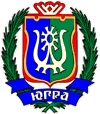 ИЗБИРАТЕЛЬНАЯ КОМИССИЯХАНТЫ-МАНСИЙСКОГО АВТОНОМНОГО ОКРУГА – ЮГРЫ ПОСТАНОВЛЕНИЕ28 января 2019 г.										 № 488г. Ханты-МансийскОб окружном конкурсе среди работников библиотек Ханты-Мансийского автономного округа – Югры на лучшую организацию работы по повышению правовой культуры избирателей (участников референдума), правовому просвещению молодых и будущих избирателейВ соответствии с постановлением Избирательной комиссии 
Ханты-Мансийского автономного округа – Югры от 28 января 2019 года № 478 «Об утверждении Плана работы Избирательной комиссии Ханты-Мансийского автономного округа – Югры на 2019 год», постановлением Избирательной комиссии Ханты-Мансийского автономного округа – Югры от 28 января 2019 года № 480 «Об утверждении Плана работы Избирательной комиссии Ханты-Мансийского автономного округа – Югры по повышению правовой культуры избирателей (участников референдума) и обучению организаторов выборов и референдумов на 2019 год», Распоряжением Правительства Ханты-Мансийского автономного округа – Югры от 29.12.2018 № 731– рп «О Концепции правового просвещения граждан, проживающих в Ханты-Мансийском автономном округе – Югре», в целях повышения правовой культуры избирателей и формирования патриотического, гражданского правосознания, распространения накопленного опыта работы библиотечных учреждений по вопросам повышения правовой культуры избирателей (участников референдума), правового просвещения молодых и будущих избирателей, Избирательная комиссия Ханты-Мансийского автономного округа – Югры постановляет:1. Провести с 17 февраля 2019 года по 30 апреля 2019 года окружной конкурс среди работников библиотек Ханты-Мансийского автономного округа – Югры на лучшую организацию работы по повышению правовой культуры избирателей (участников референдума), правовому просвещению избирателей, в том числе молодых и будущих.2. Утвердить Положение о конкурсе (приложение 1) и состав Конкурсной комиссии по подведению итогов конкурса (приложение 2).3. Оплату расходов, связанных с проведением конкурса, произвести за счет средств, выделенных из федерального и окружного бюджета для реализации мероприятий по повышению правовой культуры избирателей (участников референдума) и обучению организаторов выборов и референдумов в Ханты-Мансийском автономном округе – Югре на 2019 год.4. Настоящее постановление направить в Департамент культуры 
Ханты-Мансийского автономного округа – Югры, территориальные избирательные комиссии автономного округа и разместить на сайте Избирательной комиссии Ханты-Мансийского автономного округа – Югры.ПредседательИзбирательной комиссииХанты-Мансийского автономного округа – Югры Д.С. Корнеев
Секретарь Избирательной комиссииХанты-Мансийского автономногоокруга – Югры 									С.Х. Эбекуев
Приложение 1к постановлению Избирательной комиссии Ханты-Мансийского автономного округа – Югрыот 28 января 2019 года № 488ПОЛОЖЕНИЕоб окружном конкурсе среди работников библиотек Ханты-Мансийского автономного округа – Югры на лучшую организацию работы по повышению правовой культуры избирателей (участников референдума), правовому просвещению молодых и будущих избирателей1. Общие положения1.1. Конкурс среди работников библиотек Ханты-Мансийского автономного округа – Югры на лучшую организацию работы по повышению правовой культуры избирателей (участников референдума), правовому просвещению молодых и будущих избирателей (далее – Конкурс) проводится в целях повышения правовой культуры избирателей и формирования патриотического, гражданского правосознания, распространения накопленного опыта работы библиотечных учреждений по вопросам повышения правовой культуры избирателей (участников референдума), правового просвещения молодых и будущих избирателей, изучения и распространения опыта работы библиотек по взаимодействию с избирательными комиссиями в вопросах правового просвещения молодых и будущих избирателей.1.2. Конкурс проводится Избирательной комиссией 
Ханты-Мансийского автономного округа – Югры совместно с территориальными избирательными комиссиями в период с 17 февраля 2019 года по 30 апреля 2019 года.1.3. Конкурс проводится среди работников библиотек 
Ханты-Мансийского автономного округа – Югры по двум категориям библиотечных учреждений:– среди работников библиотек городских округов и муниципальных районов, – среди работников библиотек городских и сельских поселений.1.4. На Конкурс принимаются работы, выполненные в 2018-2019 гг. и ранее не участвовавшие в других конкурсах, не заимствованные из других источников.1.5. Права на использование работ участников Конкурса для размещения на сайте Избирательной комиссии Ханты-Мансийского автономного округа – Югры, компакт-дисках, в электронных документах и полиграфических изданиях, создаваемых и выпускаемых Избирательной комиссией, принадлежат Избирательной комиссии Ханты-Мансийского автономного округа – Югры.2. Условия конкурса2.1. Для участия в Конкурсе участнику необходимо в срок не позднее 25 марта 2019 года (включительно) представить конкурсную работу в территориальную избирательную комиссию соответствующей территории Ханты-Мансийского автономного округа – Югры, на которой находится библиотечное учреждение. Список территориальных избирательных комиссий автономного округа с указанием адреса территориальных избирательных комиссий и номера телефона представлен в  приложении 1 к настоящему Положению.2.2. Конкурсные работы, поступившие позднее 25 марта 2019 года, 
к рассмотрению не принимаются.2.3. Для участия в Конкурсе работников библиотек Ханты-Мансийского автономного округа – Югры необходимо подготовить конкурсную работу, содержащую материалы, освещающие деятельность библиотеки в области информационно-разъяснительной работы по вопросам развития избирательного законодательства и становления избирательной системы Российской Федерации, повышения правовой культуры избирателей и формирования патриотического, гражданского самосознания, накопленного опыта работы библиотек по взаимодействию с избирательными комиссиями в вопросах правового просвещения молодых и будущих избирателей.2.4. Материалы, представленные на Конкурс, должны отражать эффективность работы библиотек в области информационно-разъяснительной работы по следующим направлениям: - взаимодействие с органами государственной власти, местного самоуправления, общественными организациями, избирательными комиссиями, учебными заведениями, учреждениями культуры по вопросам правового просвещения избирателей, в том числе молодых и будущих;- организация системы содействия правовому просвещению, повышению гражданской активности и правового сознания населения, его  правовой культуры (наличие программы, реализуемой библиотекой в данном направлении);- анализ, оценка, практическая применимость работы библиотек по распространению форм и методов работы по правовому просвещению избирателей, в том числе молодых и будущих (наличие печатных и электронных изданий, разработка и реализация электронных проектов по избирательному праву и избирательному процессу, в т.ч. в сети Интернет);- развитие системы библиотечно-информационного обслуживания населения по вопросам избирательного права и избирательного процесса, в том числе разработка и внедрение новых библиотечных услуг по правовому просвещению избирателей, в том числе молодых и будущих;- повышение уровня правового образования и правовой культуры работников библиотек (тематические семинары, дискуссии, тренинги, стажировки, презентации и т. д.);- подготовка, организация мероприятий по формированию и повышению правовой культуры избирателей, в том числе молодых и будущих, с использованием новых форм индивидуальной и массовой работы;- мониторинг информационных потребностей пользователей библиотек с описанием методов, периодичности, результатов;- взаимодействие библиотек со средствами массовой информации, электронными сетевыми ресурсами по вопросам правового просвещения избирателей, в том числе молодых и будущих; - организация работы библиотек по проведению тематических выставок, презентаций по правовому просвещению избирателей, в том числе молодых и будущих.2.5. Конкурсная работа должна быть оформлена в виде презентационного материала, на титульном листе которого указываются:- наименование конкурсной работы; целевые группы, на которые направлена работа,- фамилия, имя, отчество работника библиотеки, предоставляющего конкурсную работу на Конкурc, - информация о библиотечном учреждении, на базе которого готовилась конкурсная работа: название библиотеки, ее учредитель, фактический адрес (с указанием города, района, улица, номера дома), контактный телефон, адрес официального сайта или официальной страницы в сети Интернет (при наличии); фамилия, имя, отчество руководителя.К презентационному материалу могут быть приложены:- библиографические пособия и методические разработки по формированию правовой культуры населения в сфере избирательного права и избирательного процесса, - листовки, плакаты, фотографии, видеозаписи и другие наглядные материалы, публикации в средствах массовой информации о работе библиотеки и непосредственно библиотекаря, - программы информационно-разъяснительной деятельности библиотек, путеводители по избирательному праву, наглядные пособия, сценарии деловых игр, конкурсов, компьютерные игры, видео- и фотоматериалы, иные материалы, иллюстрирующие проведение мероприятий,- аналитические материалы (доклады, записки, статистические сведения и прочие), позволяющие сделать вывод об уровне организации деятельности по распространению форм и методов работы по правовому просвещению избирателей, в том числе молодых и будущих.2.6. Презентационный материал представляется в печатной и электронной формах.Технические требования к текстовым, аудио-, видео- и фотоматериалам: материалы, входящие в состав конкурсной работы, предоставляются на электронном носителе, либо с использованием гиперссылки для ее просмотра с возможностью скачивания; презентационный материал должен быть изготовлен в машинописном виде (шрифт Times New Roman – 14, межстрочный интервал – 1,0). Аудиоматериалы, входящие в состав конкурсной работы, направляются в формате wav, mp3, видеоматериалы – в формате AVI, который должен беспрепятственно воспроизводиться в операционных системах семейства Windows (разрешением не более 1024 х 768 pixels). Фотоматериалы, иная наглядная информационно-разъяснительная продукция (электронная версия), входящие в состав конкурсной работы, направляются в формате JPEG (разрешение не менее 1024х768 pixels). 2.7. Конкурсные работы, подготовленные и представленные на Конкурс с нарушением требований настоящего Положения, к участию в конкурсе не допускаются. 2.8. Присланные на Конкурс работы не возвращаются, рецензии авторам не выдаются. Направление участником Конкурса своей работы на Конкурс означает, что автор согласен на обработку и указание своих персональных данных, использование представленной им работа, включая приложенные к ней материалы, Избирательной комиссии Ханты-Мансийского автономного округа – Югры по собственному усмотрению, включая тиражирование и иное распространение.3. Порядок проведения конкурса3.1. Конкурс проводится в два этапа:3.1.1. На первом этапе - с 17 февраля 2019 года по 10 апреля 2019 года - организация Конкурса осуществляется территориальными избирательными комиссиями.3.1.2. Территориальные избирательные комиссии проводят оценку и отбор лучших конкурсных работ по следующим критериям: - соответствие представленной работы названию, целям Конкурса (оценивается от 1 до 5 баллов);- информационное наполнение работы (оценивается от 1 до 5 баллов);- применимость на практике результатов работы (оценивается от 1 до 5 баллов).3.1.3. Не позднее 10 апреля 2019 года (включительно) три конкурсные работы (без учета категории библиотечных учреждений), набравшие большее общее количество баллов по критериям, указанным в пункте 3.1.2., с сопроводительным письмом территориальной избирательной комиссии направляются в Избирательную комиссию автономного округа. Форма сопроводительного письма территориальной избирательной комиссии представлена в  приложении 2 к настоящему Положению.3.1.4. При равенстве общего количества баллов у нескольких конкурсных работ, территориальная избирательная комиссия вправе направить для участия во втором этапе Конкурса большее, чем установлено в п.3.1.3., количество работ.3.1.5. На втором этапе – с 11 апреля по 30 апреля 2019 года - определяются общие итоги Конкурса Избирательной комиссией Ханты-Мансийского автономного округа – Югры.3.1.6. Конкурсная комиссия не позднее 25 апреля 2019 года подводит итоги Конкурса и путем открытого голосования простым большинством голосов от числа ее членов, присутствующих на заседании, определяет победителей Конкурса. Решение Конкурсной комиссии оформляется протоколом.4. Подведение итогов конкурса4.1. На основании протокола Конкурсной комиссии Избирательная комиссия Ханты-Мансийского автономного округа – Югры своим постановлением об итогах Конкурса присуждает первое, второе и третье места в каждой категории библиотечных учреждений.4.2. Победители награждаются Дипломом и памятным сувениром. 4.3. В случае присуждения призового места за работу, подготовленную коллективом авторов, количество призов не увеличивается, а приз вручается авторскому коллективу.4.4. Иным участникам Конкурса направляются сертификаты участника.4.5. По итогам Конкурса Избирательная комиссия Ханты-Мансийского автономного округа – Югры оставляет за собой право на вручение поощрительных призов.5. Награждение победителей конкурсаВручение наград победителям Конкурса проводится Избирательной комиссией Ханты-Мансийского автономного округа – Югры (либо по её поручению территориальными избирательными комиссиями) в торжественной обстановке.Приложение 1к Положению об окружном конкурсе среди работников библиотек Ханты-Мансийского автономного округа – Югры на лучшую организацию работы по повышению правовой культуры избирателей (участников референдума), правовому просвещению молодых и будущих избирателей, утвержденному Постановлением Избирательной комиссии Ханты-Мансийского автономного округа – Югры от 28 января 2019 года № 488Список территориальных избирательных комиссий Ханты-Мансийского автономного округа – ЮгрыПриложение 2к Положению об окружном конкурсе среди работников библиотек Ханты-Мансийского автономного округа – Югры на лучшую организацию работы по повышению правовой культуры избирателей (участников референдума), правовому просвещению молодых и будущих избирателей, утвержденному Постановлением Избирательной комиссии Ханты-Мансийского автономного округа – Югры от 28 января 2019 года № 488Форма сопроводительного письма территориальной избирательной комиссии ______________________________________________________(наименование муниципального образования)Территориальная избирательная комиссия сообщает, что за период проведения окружного конкурса среди работников библиотек Ханты-Мансийского автономного округа – Югры на лучшую организацию работы по повышению правовой культуры избирателей (участников референдума), правовому просвещению молодых и будущих избирателей, проводимому в соответствии с Постановлением Избирательной комиссии Ханты-Мансийского  автономного округа – Югры от 28 января 2019 года № ___ в территориальную избирательную комиссию поступило __________ конкурсных работ(ы).                                                                                                                                            (количество)в соответствии со списком (указать все поступившие на Конкурс работы):Территориальная избирательная комиссия провела оценку и отбор лучших конкурсных работ, на основании чего для участия во втором этапе Конкурса направляются следующие конкурсные работы:Председатель комиссии 				_________  		_______________Приложение 2к постановлению Избирательной комиссии Ханты-Мансийского автономного округа – Югрыот 28 января 2019 года № 488СОСТАВконкурсной комиссии по подведению итогов окружного конкурса среди работников библиотек Ханты-Мансийского автономного округа – Югры на лучшую организацию работы по повышению правовой культуры избирателей (участников референдума), правовому просвещению молодых и будущих избирателейТерритория муниципального образованияАдрес территориальной избирательной комиссииТелефонный кодКонтактный телефон территориальной избирательной комиссии г. Белоярский
628162, г. Белоярский, ул. Школьная, д. 1код 346702-38-12Березовский район
628140, пгт. Березово, ул. Астраханцева, д. 54, каб. 113, 117код 346742-20-08г. Когалым
628481, г. Когалым, ул. Дружбы Народов, д. 7, каб. 307, 308код 346672-58-86Кондинский район
628162, Кондинский район, пгт. Междуреченский, ул. Титова, д. 24код 3467734-952 г. Лангепас
628672, г. Лангепас, ул. Ленина, д. 35код 346692-52-68 г. Мегион
628685, г. Мегион, ул. Нефтяников, д. 8код 34643333-76
 Нефтеюганский район
628302, г. Нефтеюганск, 3 мкр., д. 21код 3463250-181 г. Нефтеюганск
628305, г. Нефтеюганск, ул. Строителей, д. 4код 346322-54-61
 22-99-85Нижневартовский район
628616, г. Нижневартовск, ул. Ленина, д. 6, каб. 109код 346649-84-3г. Нижневартовск
628625, г. Нижневартовск, ул. Таежная, д. 24код 346624-20-88г. Нягань
628186, г. Нягань, ул. 30 лет Победы, д. 8, каб. 114код 3467238-504Октябрьский район
628100, пгт. Октябрьское, ул. Калинина, д. 39 А, каб. 35код 346782-13-89г. Покачи
628661, г. Покачи, ул. Мира, д. 8/1код 346697-46-44г. Пыть-Ях
628381, г. Пыть-Ях, 1 мкр., д. 18 акод 3463420-700г. Радужный
628461, г. Радужный, 3 мкр., д. 22, каб. 409код 3466825-850Советский район
628240, г. Советский, ул. 50 лет Пионерии, д. 10код 346753-18-44Сургутский район
628400, г. Сургут, ул. Энгельса, д. 10, каб. 416код 346223-01-15г.Сургут
628408, г. Сургут, ул. Энгельса, д. 8, каб. 523код 346252-21-14г. Урай
628285, г. Урай, мкр. 2 , д. 92код 346762-23-16Ханты-Мансийский район
628012, г. Ханты-Мансийск, ул. Гагарина, д. 214, каб. 5код 3467352-290г. Ханты-Мансийск
628011, г. Ханты-Мансийск, ул. Свердлова, д. 11код 346735-03-30г. Югорск
628260, г. Югорск, ул. 40 лет Победы, д. 11, каб. 411, 412код 346755-00-77№ п/пФ.И.О. автора конкурсной работыКонтактный телефон автора конкурсной работыНазвание, фактический адрес (с указанием города, района, улица, номера дома) библиотечного учрежденияНазвание конкурсной работы1234…№ п/пФ.И.О. автора конкурсной работыНазвание конкурсной работыНомер конкурсной работы в общем списке Конкурсных работОбщее количество баллов, в т.ч. по критериям, баллов:соответствие представленной работы названию, целям Конкурсаинформационное наполнение работыприменимость на практике результатов работы123Дмитриева Ксения Ивановназаместитель председателя Избирательной комиссии Ханты-Мансийского автономного округа – Югры, руководитель Конкурсной комиссииРоманова Екатерина Федоровнаконсультант организационного отдела Организационно-правового управления Избирательной комиссии Ханты-Мансийского автономного округа – Югры, секретарь Конкурсной комиссииЕршова Ольга Степановначлен Избирательной комиссии Ханты-Мансийского автономного округа – Югры, член Конкурсной комиссииМащенко Александр Иванович член Избирательной комиссии Ханты-Мансийского автономного округа – Югры, член Конкурсной комиссииСлинкин Олег Владимирович член Избирательной комиссии Ханты-Мансийского автономного округа – Югры, член Конкурсной комиссииПо согласованиюпредставитель Департамента культуры Ханты-Мансийского автономного округа – ЮгрыПо согласованиюпредставитель бюджетного учреждения 
Ханты-Мансийского автономного округа – Югры"Государственная библиотека Югры"